Publicado en Sitges el 16/02/2018 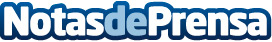 Petronieves abre nueva gasolinera en SitgesEl grupo energético Petronieves cuenta con una nueva estación de servicio en la zona del GarrafDatos de contacto:PETRONIEVES S.L.C/Tres Rieres, s/n nave 9, Polígono Industrial Magarola Sud – 08272 Esparreguera, Barcelona900 500 111Nota de prensa publicada en: https://www.notasdeprensa.es/petronieves-abre-nueva-gasolinera-en-sitges Categorias: Automovilismo Cataluña Recursos humanos Consumo Industria Automotriz Otras Industrias http://www.notasdeprensa.es